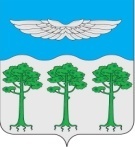 КРАСНОЯРСКИЙ КРАЙТУРУХАНСКИЙ РАЙОНБОРСКИЙ СЕЛЬСКИЙ СОВЕТ ДЕПУТАТОВРЕШЕНИЕ 06.04.2020 г.                                      п. Бор				          №  43-211О внесении изменений и дополнений в Решение Борского сельского Совета депутатов от 08.11.2013 г. № 65-198  «Об утверждении Положения  о бюджетном процессе в муниципальном образовании Борский сельсовет»   В соответствии с Федеральным законом от 06.10.2003 № 131-ЗФ "Об общих принципах организации местного самоуправления в Российской Федерации", Бюджетным кодексом Российской Федерации, руководствуясь ст.27, 29 Устава Борского сельсовета, Борский сельский Совет депутатов в целях приведения правовых актов Борского сельсовета в соответствии с действующим законодательством, РЕШИЛ:Внести следующие изменения в Решение Борского сельского Совета депутатов от 08.11.2013 г. № 65-198 «Об утверждении Положения о бюджетном процессе в муниципальном образовании Борский сельсовет»:- абз. 1 части 4 ст. 22 положения признать утратившим силу.-ч.ч. 1, 2 ст. 26 изложить редакции:1. Главные администраторы бюджетных средств составляют бюджетную отчетность на основании представленной им бюджетной отчетности подведомственными получателями (распорядителями) бюджетных средств, администраторами доходов бюджета, администраторами источников финансирования дефицита бюджетаГлавные администраторы средств местного бюджета представляют бюджетную отчетность в местную администрацию в установленные сроки.2. Бюджетная отчетность Борского сельсовета составляется местной администрацией на основании бюджетной отчетности главных администраторов бюджетных средств.Контроль за исполнением настоящего Решения оставляю за собой.3.Решение вступает в силу после официального опубликования в информационном бюллетене «Борский вестник».Глава Борского сельсовета                                                            В.Г. Соколов Председатель Борского сельскогоСовета депутатов                                                                      С.Э. Кубасов